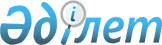 2015 жылға арналған мектепке дейінгі тәрбие мен оқытуға мемлекеттік білім беру тапсырысын, жан басына шаққандағы қаржыландыру және ата-ананың ақы төлеу мөлшерін бекіту туралыҚостанай облысы Денисов ауданы әкімдігінің 2015 жылғы 6 мамырдағы № 83 қаулысы. Қостанай облысының Әділет департаментінде 2015 жылғы 1 маусымда № 5633 болып тіркелді

      "Білім туралы" Қазақстан Республикасының 2007 жылғы 27 шілдедегі Заңының 6-бабы 4-тармағының 8-1) тармақшасына сәйкес Денисов ауданының әкімдігі ҚАУЛЫ ЕТЕДІ:



      1. Осы қаулының 1, 2 қосымшаларына сәйкес Денисов ауданының мектепке дейінгі білім беру ұйымдарында 2015 жылға арналған мектепке дейiнгi тәрбие мен оқытуға мемлекеттiк бiлiм беру тапсырысы, жергілікті бюджет және республикалық бюджеттен қаражаты берілетін нысаналы трансферттер есебінен қаржыландырылатын жан басына шаққандағы қаржыландыру және ата-ананың ақы төлеу мөлшері бекітілсін.



      2. Осы қаулының орындалуын бақылау Денисов ауданы әкімінің орынбасары Б.С. Смадияровқа жүктелсін.



      3. Осы қаулы алғашқы ресми жарияланған күнінен кейін күнтізбелік он күн өткен соң қолданысқа енгізіледі және 2015 жылғы 1 қаңтардан бастап туындаған қатынастарға таратылады.      Аудан әкімі Е. Жаманов

 

Әкімдіктің           

2015 жылғы 6 мамырдағы    

№ 83 қаулысына 1 қосымшасы   Денисов ауданының мектепке дейінгі білім беру ұйымдарында 2015 жылға арналған мектепке дейiнгi тәрбие мен оқытуға мемлекеттiк бiлiм беру тапсырысы, республикалық бюджеттен нысаналы трансферттер есебінен қаржыландырылатын жан басына шаққандағы қаржыландыру және ата-ананың ақы төлеу мөлшері

Әкімдіктің          

2015 жылғы 6 мамырдағы    

№ 83 қаулысына 2 қосымшасы   Денисов ауданының мектепке дейінгі білім беру ұйымдарында 2015 жылға арналған мектепке дейiнгi тәрбие мен оқытуға мемлекеттiк бiлiм беру тапсырысы, жергілікті бюджет қаражаты есебінен қаржыландырылатын жан басына шаққандағы қаржыландыру және ата-ананың ақы төлеу мөлшері
					© 2012. Қазақстан Республикасы Әділет министрлігінің «Қазақстан Республикасының Заңнама және құқықтық ақпарат институты» ШЖҚ РМК
				№Мектепке дейінгі тәрбие мен оқыту ұйымдарының әкімшілік аумақтық орналасуыМектепке дейінгі тәрбие мен оқыту ұйымдарының атауыМектепке дейінгі тәрбие мен оқыту ұйымдарының тәрбиеле-

нушілер саныАйына мектепке дейінгі білім беру ұйымдарында жан басына шаққандағы қаржыландыру мөлшері (теңге)Айына мектепке дейінгі білім беру ұйымдарында ата-ананың ақы төлеу мөлшері (теңге)1 Денисов ауданыӘйет ауылы "Академик Темірбай Байбосынұлы Дарқамбаев атындағы Әйет орта мектебі" мемлекеттік мекемесінің жанындағы толық күндік мектепке дейінгі шағын-орталық2514 445үш жастан бастап 5 5002Денисов ауданыДенисовка ауылы "№ 3 Денисов орта мектебі" коммуналдық мемлекеттік мекемесінің жанындағы толық күндік мектепке дейінгі шағын-орталық5014 445үш жастан бастап 5 5003Денисов ауданыПриреченка ауылы "Приречен орта мектебі" мемлекеттік мекемесінің жанындағы толық күндік мектепке дейінгі шағын-орталық2514 445үш жастан бастап 5 5004Денисов ауданыГлебовка ауылы "Глебов орта мектебі" мемлекеттік мекемесінің жанындағы толық күндік мектепке дейінгі шағын-орталық2514 445үш жастан бастап 5 5005Денисов ауданыАлшан ауылы "Алшан негізгі мектебі" мемлекеттік мекемесінің жанындағы толық күндік мектепке дейінгі шағын-орталық2514 445үш жастан бастап 5 5006Денисов ауданыПерелески ауылы "Денисов ауданы әкімдігінің білім бөлімінің "Балдаурен" бөбекжай-

бақшасы" коммуналдық мемлекеттік қазыналық кәсіпорыны11021 154үш жасқа дейін 5 200үш жастан бастап 5 5007Денисов ауданыДенисовка ауылы "Денисов ауданы әкімдігінің білім бөлімінің "№ 1 бала бақшасы" коммуналдық мемлекеттік қазыналық кәсіпорыны85674үш жасқа дейін 5 200үш жастан бастап 5 5008Денисов ауданыДенисовка ауылы "Денисов ауданы әкімдігінің білім бөлімінің "№ 40 бөбекжай бақшасы" коммуналдық мемлекеттік қазыналық кәсіпорыны150638үш жасқа дейін 5 200үш жастан бастап 5 5009Денисов ауданыСвердловка ауылы "Свердлов бастауыш мектеп-

балабақшасы" мемлекеттік мекемесі241 694үш жастан бастап 5 500№Мектепке дейінгі тәрбие мен оқыту ұйымдарының әкімшілік аумақтық орналасуыМектепке дейінгі тәрбие мен оқыту ұйымдарының атауыМектепке дейінгі тәрбие мен оқыту ұйымдарының тәрбиеле-

нушілер саныАйына мектепке дейінгі білім беру ұйымдарында жан басына шаққандағы қаржыландыру мөлшері (теңге)Айына мектепке дейінгі білім беру ұйымдарында ата-ананың ақы төлеу мөлшері (теңге)1Денисов ауданыДенисовка ауылы "Денисов ауданы әкімдігінің білім бөлімінің "№ 1 бала бақшасы" коммуналдық мемлекеттік қазыналық кәсіпорыны8521 681үш жасқа дейін 5200үш жастан бастап 55002Денисов ауданыДенисовка ауылы "Денисов ауданы әкімдігінің білім бөлімінің "№ 40 бөбекжай бақшасы" коммуналдық мемлекеттік қазыналық кәсіпорыны15018 462үш жасқа дейін 5200үш жастан бастап 55003Денисов ауданыСвердловка ауылы "Свердлов бастауыш мектеп-

балабақшасы" мемлекеттік мекемесі2423 327үш жастан бастап 5500